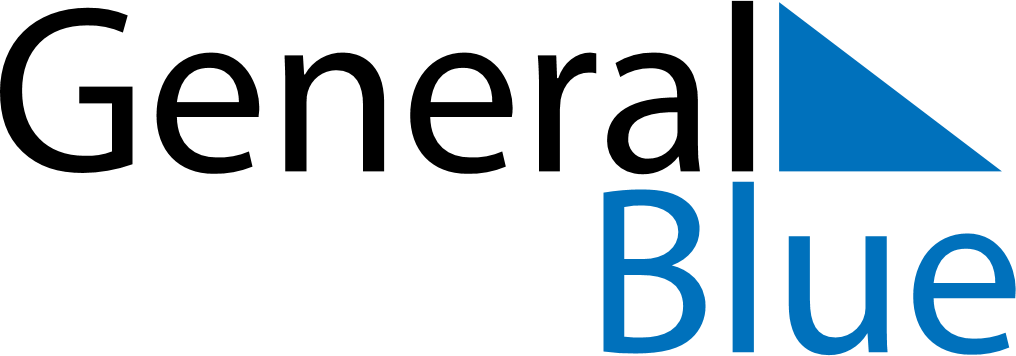 February 2028February 2028February 2028PhilippinesPhilippinesMondayTuesdayWednesdayThursdayFridaySaturdaySunday123456Constitution Day78910111213Lantern Festival1415161718192021222324252627EDSA Revolution AnniversaryEnd of Ramadan (Eid al-Fitr)2829